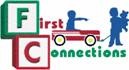 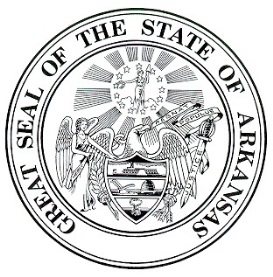 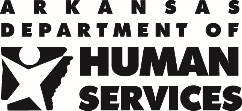 

RE: Confirmation of Individualized Family Service Plan (IFSP) Review Meeting Dear Parent(s),  Representatives of First Connections early intervention program recently met with you to complete a review of your family’s Individualized Family Service Plan (IFSP) on  at   via virtual meeting/teleconference. This meeting was to discuss your child’s progress and any new concerns you may have, and if needed, update your plan with new goals to reflect your child’s needs and your priorities for your child’s early learning and development.  
   The following people participated in the virtual meeting: The following is a summary of the outcomes of the IFSP Review Meeting:   will be your family’s contact person (service coordinator) and can be reached at:  or, if desired, you can email at  .   Thank you again for your time and participation, it was a pleasure working with you and your family,, Service CoordinatorFirst Connections, early intervention under IDEA, Part C